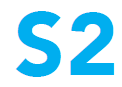 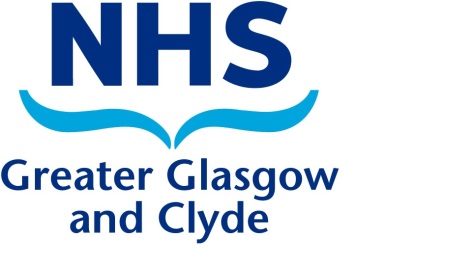 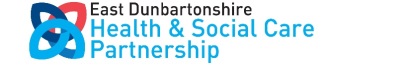 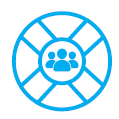 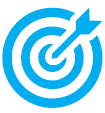 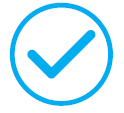 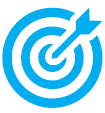 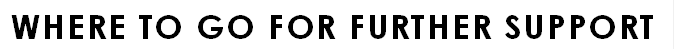 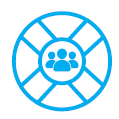 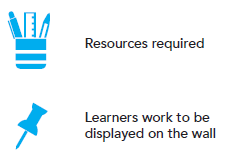 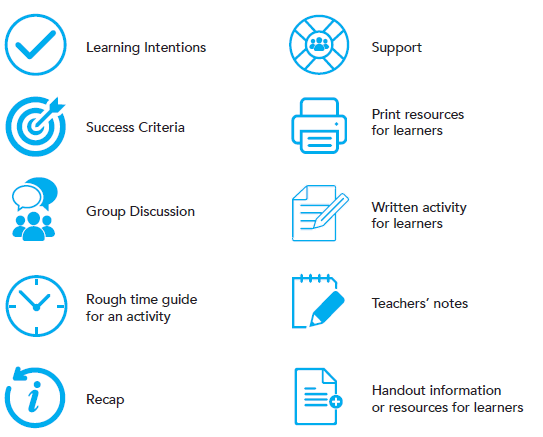 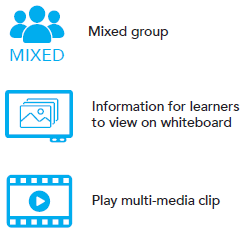 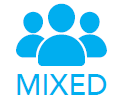 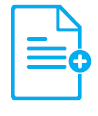 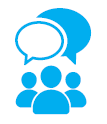 Names, effects, benefits and potential harm of wide range of drugs – LEARNER ACTIVITY 1Explain to the pupils that they will be matching the drug picture, law card and effects/risks card to each drug name card.Have a look at the answer table and see how well you have done. Keep a score of how many cards you had in the correct position. Make a note of any cards you have put in the wrong position and try to work out why you may have got some wrong.Encourage pupils to make notes of questions to ask. Different drugs can be easily confused with each other.Give the pupils 20 minutes to do this game.Discuss how well they did, any new things learnt and which drugs they would like to find out more about and how they can go about finding out more.This can be an effective way to gauge the knowledge and understanding of the class and what information needs to be highlighted in future lessons.Drug Facts Cards Answer Table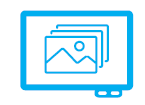 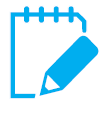 Drug NAME CARDS 1 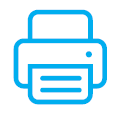 Drug NAME CARDS 2Drug NAME CARDS 3Drug NAME CARDS 4Drug NAME CARDS 5         ALCOHOL      AMPHETAMINE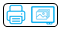      BENZODIAZEPINES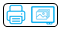          CAFFEINE          CANNABIS            COCAINE          ECSTASY      HEROIN              KETAMINE             LSD      MAGIC MUSHROOMS         METHADONENEW PSYCHOACTIVE SUBSTANCES           POPPERS         SOLVENTS SYNTHETIC CANNABINOIDS         TOBACCOdrugs and the law - LEARNER ACTIVITY 2Ask for examples of things that are against the law.  Discuss what we mean by something being 'illegal' and 'against the law'. Ask for and discuss what happens when people are found to have broken the law.Focus on commonly used drugs such as caffeine, alcohol, tobacco, solvents, medicines like paracetamol or aspirin and cannabis and other controlled drugs.  Ask the group what they know about laws associated with these substances. Discuss their general ideas without (at this stage) correcting any misinformation.Have a group discussion on potential life consequences of being caught with illegal drugs as a young person. (e.g. work experience, choice of career, college or university source, travel visa to certain foreign countries. If you need more information about drugs laws refer to the information given in the attached factsheets.  Identify any areas of confusion or where the group feels they need more information.  Further activities:Consider inviting a local police officer to come to talk to the group about drug laws and the way they operate in the area. Prepare with the group before-hand, including identifying questions to ask.Invite pairs to choose one drug law they would change. Ask them to prepare a case for how they would change the law and why. Discuss the pair's ideas with the whole group.Hold a formal debate about a specific law change. Examples could be 'Cannabis should be treated the same as alcohol' or 'Young people should be able to buy alcohol at 16 years old'. First hold a vote on how many people are for and against. Then divide the group in two and ask each half to prepare a case for and against. Hold the debate. Finally take another vote and see if anyone has changed their mind as a consequence of the debate.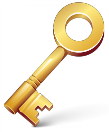 are these people breaking the law?are these people breaking the law?  answersDrugs and the Law Factsheet (source: Know the Score 2017) So called ‘legal highs’ and New Psychoactive Substances (NPS)The Psychoactive Substances Act 2016 makes it an offence to produce, supply, offer to supply, possess with intent to supply, possess on custodial premises, import or export psychoactive substances; that is, any substance intended for human consumption that is capable of producing a psychoactive effect. The maximum sentence will be 7 years’ imprisonment. Possession is not an offence, except in a ‘custodial institution’ (prison, young offender centre, removal centre etc.).			Life consequencesA drugs conviction has many consequences and can have a huge effect on every aspect of your life. It could affect your education, your future career plans and could even prevent you from going on holiday to certain countries.Drugs and studyingSome people think that taking certain drugs enables you to stay awake, and so helps you to cram in hours of studying. In actual fact, most drugs will have an adverse effect and could have an impact on your memory and concentration. Each school, college and university has its own policies and practices about what will happen if you are caught with illegal substances. You will be dealt will appropriately by the establishment and in most cases you could be excluded.Drugs and future employmentAn increasing number of professions automatically exclude individuals with past convictions related to drugs. You could be asked about previous convictions on your application and may also be required to do a drugs test for a job interview or at random intervals during your employment, even if you do not have a record. Lying about something like this could hinder your application.Drugs and drivingIt is an offence to drive or be in charge of a motor vehicle when unfit through drugs. If you are found guilty of driving when under the influence of drugs, there’s an obligatory 12 months disqualification and a fine. In cases involving accidents then longer disqualifications, stiffer fines and imprisonment can apply.Drugs and travelling abroadYou are required to admit past substance use and offences when completing visa forms for travel to certain countries.With a previous conviction you could be refused entry to certain countries, or even sent back.You also need to be aware of the different laws around drug use and smuggling in other countries. Some countries have more severe penalties than the UK including the death penalty. Individual embassies can provide you with more information about travelling. Visit the Foreign and Commonwealth Office website for further information.Drug DrivingIt is your legal duty to ensure you're fit to drive - https://roadsafety.scot/topics/drug-drivingLots of drugs can affect your ability to drive safely including some over-the-counter medicines (like cough and hay-fever medicines) and many prescribed drugs. Always read the information leaflets that come with medicines carefully or ask a pharmacist or your doctor for advice.Read on to find out how drugs affect driving and the consequences of getting caught.Drugs and Driving: The EffectsDriving under the influence of drugs can seriously affect your driving and increase the danger of having an accident. The effects of driving under the influence of drugs include:Slower reaction timesImpaired co-ordinationBlurred visionOver-confidenceLoss of concentrationIncreased risk-taking behaviourInappropriate drivingNot being able to judge distances and speeds properlyDrugs and Driving: The LawIt is an offence to drive a motor vehicle whilst impaired through the use of drugs.Causing death by dangerous driving whilst under the influence of drink or drugs will result in a maximum 14-year jail sentence and a minimum 2-year driving ban.Police in Scotland can carry out immediate roadside testing using a ‘Drug Wipe’.  Drivers found to be under the influence of drugs will be arrested and taken to a nearby police station where a blood sample will be required which will be subject to subsequent laboratory analysis.  Even drivers that pass the test can still be arrested if police think their driving is impaired.Consequences of drink or drug-drivingThe amount of drinks or drugs you have taken makes no difference. Whether you're just over the limit or well over the limit, in the eyes of the law you are still a convicted drunk-driver or drug-driver and the consequences are exactly the same. If caught drunk-driving over the limit the 'next morning, motorists face the same consequences as if they had been caught the night before.Drug-driving is a criminal offence. It’s just as dangerous as drink driving and you face equally tough penalties – even if it’s your first offence: A minimum 12-month driving ban, 3-11 penalty points on your driving licence, Up to 6 months in prison, An unlimited fine, An offence which stays on your licence for 11 years, a criminal record for a lengthy period of time, Potential loss of your vehicle.Causing death by careless driving whilst under the influence of drugs will result in a maximum 14-year jail sentence and a minimum driving ban of two yearsPolice Scotland has officers in every area of the country who are trained to detect drug-drivers. If a Police officer suspects a driver is under the influence, they can be taken to a police station where a doctor will take a blood sample for testing.  Driving, or attempting to drive, whilst over the limit or while under the influence of drugs will result in:Loss of your licence with an automatic 12-month driving banA fine of up to £5,000A criminal record for a minimum of 20 yearsAn offence which stays on your licence for 11 yearsPotential loss of your vehicle		Drug RapeSome victims of rape and sexual assault report having been deliberately drugged or 'spiked'. Willingly taken or not, one danger of drugs is that they reduce people's ability to sense when a situation isn't safe and can mean they take risks they wouldn't normally take. Drugs and personal safetyBeing under the influence of drugs can make it difficult to judge people's character and intentions and make it much harder to make good decisions about personal safety. If a person is forced to take part in unwanted sexual activity, the fact that they were under the influence of drugs makes no difference - the law still says a crime has been committed.Rape and the LawThe legal penalties for 'drug rape' - where a person was raped, sexually assaulted or sexually coerced after being drugged or while under the influence of drugs - are the same as for any other kind of rape. A conviction for rape can mean up to life imprisonment.Read more about Sex and The Law at Sexual Health ScotlandHave you been affected by rape or sexual violence?Rape Crisis Scotland provides a national rape crisis helpline and email support for anyone affected by sexual violence, no matter when or how it happened. The helpline is open from 6pm to midnight, 7 days a week. Call 08088 01 03 02 (free from landlines, mobile charges may vary) - https://www.rapecrisisscotland.org.uk/contact-support/so what do you think about alcohol? – learner activity 3Either:Give pupils the ‘So what do you think about alcohol?” question sheet, ask them to complete this individually and then compare statements with a partner.	Or/and then Place one of the four labelled sheets in separate comers of the room and play game below:Read out each statement and ask the young people to move to the comer of the room that matches their response.When in their comer, ask the young people in each of the comers to justify their opinion. Ask for any counter arguments.Ask the young people if they would like to change comers in light if the discussion?(Note: this activity needs particularly sensitive handling as it asks the young people to express their opinions, thoughts and feelings on a range of alcohol-related issues. As with the other activities, it is essential to have a safe and accepting learning environment).Ask the young people some of the following questions:What surprised you about the way in which you answered some of the statements?What surprised you about the way in which some of the others answered the questions?Have you changed any of your opinions as a result of this session?What opinions have changed?What would make you change some of your opinions about alcohol?Anything else?Reflection / Review:Ask the young people in turn to complete the following statement:“If I drink alcohol in the future I am going to make sure that I…”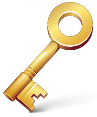 so what do you think about alcohol?why do people use drugs? – learner activity 4Using Prompt Cards Set 1 – Why do People Use Drugs? Ask the groups to select the nine cards that, in their opinion, represent the most powerful pressures, temptations or reasons a young person start drug use or for an existing user to continue to use.There are blank cards which the pupils can use if they feel a reason has been omitted.The group should arrange the cards in a 'Diamond 9’ layout' as shown.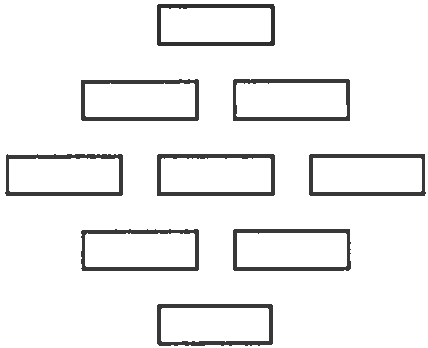 The top position should be the most powerful reason to start or continue drug use. And the bottom position is filled by the card that contains the least important reason.The groups should feedback their 'diamond layout' to the class.Encourage discussion why they chose to place a particular card where they did and justify leaving out certain cards or placing them in lower positions.Repeat with Prompt Card – Set 2 - Reasons to Stop or Not to Start Drug Use.Teacher's notesThere are no totally right or wrong answers in the exercise. It is an opportunity for participants to discuss their views and, having come to an agreement, indicate their reasons.Where a group is unable to agree a particular placing, then a simple vote will resolve this.Prompt Card Set 1 – why do people use drugs? Prompt Card Set 1 – why do people use drugs? Prompt Card Set 2 - Reasons to Stop or Not to Start Drug UsePrompt Card Set 2 - Reasons to Stop or Not to Start Drug Use   S3 LESSONS     Learning OutcomesLearner Activity 1 –  Names, effects, benefits and potential harm of wide range of drugsBe able to identify a wide range of drugs / substances along with their effects, benefits and potential harmUnderstand that different drugs / substances can be easily confused with each otherUnderstand key facts about legal and illegal drugs / substancesLearner Activity 2 –  Drugs and the Law Understand the basic laws regarding commonly used drugs / substancesLearner Activity 3-So what do you think about alcohol?Examined their own attitudes towards the use of alcoholConsidered what other young people's attitudes areDiscussed differing attitudes towards the use of alcoholLearner Activity 4-Why do people use drugs?Examined the issues that affect drug-use decisionsConsidered the drug decisions of othersChallenged attitudes to drug useReinforced drug prevention messagesLEARNER ACTIVITY 1	 LEARNER ACTIVITY 3I understand the positive effects that some substances can have on the mind and body but I am also aware of the negative and serious physical, mental, emotional, social and legal consequences of the misuse of substances.HWB 3-38a / HWB 4-38aI understand the positive effects that some substances can have on the mind and body but I am also aware of the negative and serious physical, mental, emotional, social and legal consequences of the misuse of substances.HWB 3-38a / HWB 4-38aThrough investigation, I can explain how images of substance use and misuse can influence people’s behaviour. HWB 4-39aI am developing a range of skills which can support decision making about substance use. I can demonstrate strategies for making informed choices to maintain and improve my health and wellbeing and can apply these in situations that may be stressful or challenging, or involve peer pressure. HWB 3-40a / HWB 4-40aAfter assessing options and the consequences of my decisions, I can identify safe and unsafe behaviours and actions.HWB 3-41a / HWB 4-41aI know that the use of alcohol and drugs can affect behaviour and the decisions that people make about relationships and sexual health. HWB 3-41b / HWB 4-41bI understand the impact that ongoing misuse of substances can have on a person’s health, future life choices and options.HWB 3-43a / HWB 4-43aLEARNER ACTIVITY 2LEARNER ACTIVITY 4I understand the positive effects that some substances can have on the mind and body but I am also aware of the negative and serious physical, mental, emotional, social and legal consequences of the misuse of substances.HWB 3-38a / HWB 4-38aI know how to access information and support for substance-related issues.HWB 3-40b / HWB 4-40bAfter assessing options and the consequences of my decisions, I can identify safe and unsafe behaviours and actions.HWB 3-41a / HWB 4-41aI know the action I should take in the management of incidents and emergencies related to substance misuse. HWB 3-42a / HWB 4-42aI understand the positive effects that some substances can have on the mind and body but I am also aware of the negative and serious physical, mental, emotional, social and legal consequences of the misuse of substances.HWB 3-38a / HWB 4-38aThrough investigation, I can explain how images of substance use and misuse can influence people’s behaviour. HWB 4-39aAfter assessing options and the consequences of my decisions, I can identify safe and unsafe behaviours and actions.HWB 3-41a / HWB 4-41aI know that the use of alcohol and drugs can affect behaviour and the decisions that people make about relationships and sexual health. HWB 3-41b / HWB 4-41bI understand the impact that ongoing misuse of substances can have on a person’s health, future life choices and options.HWB 3-43a / HWB 4-43aLESSON 1 RESOURCES can be ordered hereDrugs, Effects and Risks bookletwww.phrd.scot.nhs.uk/HPAC/ For more information on drugs discussed, effects, risks and legal status please refer to: Know the Scorehttp://knowthescore.info/drugs-a-z/Information about alcohol, its associated harm and how it affects different sections of society as well as briefings on key alcohol issues e.g. minimum pricing and licensingAlcohol Focus Scotlandhttp://www.alcohol-focus-scotland.org.uk/A suite of positive digital resources designed to support young people to use the internet, social media and mobile technologies to improve their mental health and wellbeing  Aye Mindhttp://ayemind.com/Contains information, advice and facts about drugs, alcohol, tobacco and online safetyChoices for lifehttps://young.scot/choices-for-life/NHS Greater Glasgow & Clyde service with specialist support for schools and youth organisationsQuit Your Way http://www.nhsggc.org.uk/your-health/healthy-living/smokefree/quit-your-way/Factual information and up-to-date advice on drugs, and a range of issues relating to substance use and misuseTalk to Frankhttp://www.talktofrank.com/Youth work essentials addressing tobacco prevention issues developed by Ash Scotland and Youth ScotlandTobacco Free Generationhttp://www.youthworkessentials.org/tobacco-free-generation.aspxDrug Name CardDrug PictureLawDrug Effects/RisksAlcohol16179Amphetamine13917Benzodiazepines12610Caffeine5123Cannabis10312Cocaine 6141Ecstasy11114Heroin748Ketamine3106LSD284Magic Mushrooms14152Methadone15513New Psychoactive Substances9135Poppers8215Solvents4711Synthetic Cannabinoids171616Tobacco1117YesNoA 15 year old gives some cannabis to a friendA shopkeeper sells butane lighter fuel to a 17 year old who says he is buying it for his dadA shopkeeper sells lager to a 17 year old who says he is buying it for his dadA shopkeeper sells cigarettes to a 15 year oldA landlord allows a 14 year old to come into their pub alone and buy a colaA landlord sells lager to a 16 year old that is in their pub having a meal with their parents.A chemist sells 50 paracetamol to an 18 year old.A 17 year old grows a cannabis plant in their bedroomA 17 year old gets some ecstasy tablets for a friend with money the friend gave to them?Ali picks a load of magic mushrooms, takes them home, brews them into tea and dries some out to keep them.Fiona's friends all give her £3 to go and get the some ecstasy tablets. Fiona goes off and buys the tablets for her friends. Can Fiona be done for supplying drugs?James' parents are out for the night and he lets his mates smoke cannabis in the house?YesThe friend who gets the cannabis could be charged with supplying a controlled drug. The friend who receives the cannabis is also breaking the law by being in possession. Note:  Small amounts of cannabis for personal use, including a plant, are more likely to be given a caution or on the spot fine.YesThe shopkeeper is committing an offence if they sell butane lighter fuel to someone known to be under 18.YesIt’s against the law for anyone under 18 to buy alcohol in a pub, off-licence or supermarket or online. The   shopkeeper is committing an offence by selling alcohol to under-18's. They could be fined and lose their licence to sell alcohol.  YesThe shopkeeper is committing an offence by selling cigarettes to an under-18. They could be fined. The young person is also committing an offence.YesChildren aged under 16 must be accompanied by an adult in a pub or bar.NoIt’s illegal for an adult to buy alcohol for someone aged under 18.  The exception to this is where they are buying beer, wine or cider for someone aged 16 or 17 to be drunk with a table meal where an adult is present.   NoHowever, new guidelines have been introduced recommending that a maximum of 32 paracetamol tablets are sold to people at any one time. This is because of the danger of people taking too many in one go, which can result in fatal overdose. YesYes, even if the young person does not harvest or use the cannabis.Note:  Small amounts of cannabis for personal use, including a plant, are more likely to be given a caution or on the spot fine.YesThey could be prosecuted for supplying ecstasy, even if it was not their money and they made no profit from it. Supplying ecstasy is a serious offence (on a par with heroin and cocaine) and can easily result in a prison sentence.YesIt is against the law to pick, eat brew cook, dry out or be in possession of magic mushrooms.Yes Yes, even if she makes no profit and uses her friend’s money to buy the tablets.Yes Yes it is an offence to knowingly allow premises you own or occupy to be used for smoking cannabis. As a result his parents could also be charged.The ConsequencesThe ConsequencesThe ConsequencesThe ConsequencesClassDrugPossessionSupply and productionACrack cocaine, cocaine, ecstasy (MDMA), heroin, LSD, magic mushrooms, methadone, methamphetamine (crystal meth)Up to 7 years in prison, an unlimited fine or bothUp to life in prison, an unlimited fine or bothBAmphetamines, barbiturates, cannabis, codeine, ketamine, methylphenidate (Ritalin), synthetic cannabinoids, synthetic cathinones (eg mephedrone, methoxetamine)Up to 5 years in prison, an unlimited fine or bothUp to 14 years in prison, an unlimited fine or bothCAnabolic steroids, benzodiazepines (diazepam), gamma hydroxybutyrate (GHB), gamma-butyrolactone (GBL), piperazines (BZP), khatUp to 2 years in prison, an unlimited fine or both (except anabolic steroids - it’s not an offence to possess them for personal use)Up to 14 years in prison, an unlimited fine or bothStrongly DisagreeDisagreeAgreeStrongly AgreeA party is no good without alcoholYou drink to get drunkIt's NOT ok for girls to get drunkIt's ok for boys to get drunkThe more you can drink the more respect you get from othersIf you get drunk nothing serious can happenIt's great to get a younger kid drunkEverybody drinks alcoholDrinking alcohol makes you look coolNobody ever got hurt from drinking alcoholYou should  be at least 16 before you're allowed to drink alcoholDrinking and driving is not onYou should always look after your mates when you are drunkYou should treat alcohol with respect